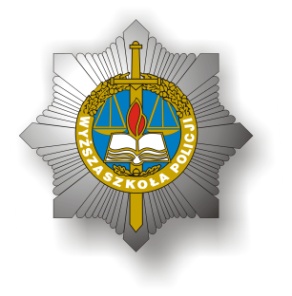 Szczytno, 01.03.2021 r.Informacja o wyniku konkursu wraz z uzasadnieniem 
zgodnie z art. 119 ust. 3 ustawy z 20 lipca 2018 r. Prawo o szkolnictwie wyższym i nauceJednostka organizacyjna:Instytut Służby Prewencyjnej Wydziału Bezpieczeństwa i Nauk PrawnychWyższej Szkoły Policji w SzczytnieStanowisko:profesor uczelniData ogłoszenia konkursu:22 stycznia 2021 r.Termin składania dokumentów:21 lutego 2021 r.Termin rozstrzygnięcia konkursu:28 lutego 2021 r.Liczba zgłoszeń:5Kandydaci rekomendowani do zatrudnienia:Jarosław Radosław Truchan,Agata TyburskaUzasadnienie:Na wyżej wymienione stanowisko (dwa etaty) aplikowało pięciu kandydatów. Warunki określone w ofercie w pełni spełnili: Jarosław Radosław Truchan i Agata Tyburska, którzy zostali rekomendowani do zatrudnienia.Na wyżej wymienione stanowisko (dwa etaty) aplikowało pięciu kandydatów. Warunki określone w ofercie w pełni spełnili: Jarosław Radosław Truchan i Agata Tyburska, którzy zostali rekomendowani do zatrudnienia.